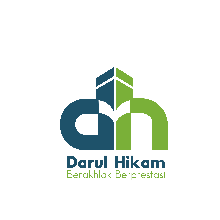 Identitas Orang Tua:Identitas Ananda :Kebiasaan Ananda:Riwayat Kesehatan dan Perkembangan:Kesiapan bersekolah dan berasrama (mohon di jelaskan dalam bentuk prilaku/tindakan):*) Boleh mengisi diluar pilihan___________, _________________Orangtua Calon Siswa,_____________________________Identitas AkuAku anak ke : ______ dari ______ bersaudaraKebiasaanku di RumahAkademikKesehatanMinat Tinggal di Asrama*) Boleh mengisi diluar pilihan**) Khusus siswa yang mengikuti seleksi Secondary DHIS___________, ______________ Calon Siswa,( ________________________ )Nama Ayah:Pekerjaan Ayah:Alamat Ayah:Nama Ibu:Pekerjaan Ibu:Alamat Ibu:Nama:Nama Panggilan:Alamat:Saat ini ananda tinggal bersama:Tempat Tgl. Lahir:Sekolah Asal:Hobby:Cita-cita:Ketika di rumah, biasanya ananda …Ananda paling senang bercerita mengenai keadaan dirinya bersama …Hal apa yang biasa diceritakan oleh ananda ?Dengan siapa ananda lebih dekat ?(Ayah/Ibu/…	*)Hal apa yang biasa dilakukan ananda bersama dengan ayahnya?Hal apa yang biasa dilakukan ananda bersama dengan ibunya? Jika ananda merasa sedih, marah, kecewa (galau), apa yang biasanya ananda lakukanKesulitan apa yang pernah anada alami dalam belajar ?Apakah ananda memiliki alergi?(Ya/Tidak),Jika Ya, alergi terhadap?Pernahkan ananda di rawat di rumah sakit?(Ya/Tidak), Karena apa?Apa akibatnya sekarang?Kapan pertama kali  ananda menstruasi/mimpi basah?Pernahkah ananda diajak berdiskusi mengenai pubertas?(Ya/Tidak), Mengapa?Pernahkah ananda diajak berdiskusi mengenai pubertas?Jika Ya, Hal apa yang di diskusikanPernahkan ananda berkonsultasi ke Psikiatri/Psikolog/Terapis?(Ya/Tidak), Mengapa?Adakah hal tertentu  yang dirasa mengkhawatirkan terkait ananda dan perlu diketahui oleh pihak sekolah atau asrama?(Ya/Tidak), Mengenai?Seberapa siap ananda untuk tinggal di asrama?(Siap/Cukup Siap/Belum Begitu Siap/Tidak Siap) *lingkari yang sesuai  Mengapa?Apakah ananda sudah terbiasa menyiapkan keperluan sekolahnya  secara mandiri?(Ya/kadang-kadang/Tidak), Mengapa?Bagaimana sikap ananda ketika memasuki lingkungan baru ?Bagaimana sikap ananda terhadap aturan yang berlaku di sekolah dan di rumah ?Adakah sanksi khusus yang diberlakukan?Bagaimana sikap anada  setelah diberikan sanksi?Pernahkan ananda mengeluhkan tidak bersemangat untuk  pergi ke sekolah?(Ya/kadang-kadang/Tidak), Mengapa?Harapan orang tua dengan menyekolahkan ananda di Darul Hikam?Apa yang melatarbelakangi sehingga ananda perlu  bersekolah di Darul Hikam?Apa yang melatarbelakangi sehingga ananda perlu berasrama?Siapkah orang tua mendukung ananda untuk TIDAK membawa handphone ke sekolah?Nama: Nama Panggilan:Jenis Kelamin:Tempat & Tgl. Lahir:Alamat:Hobby:Cita-cita:Sekolah Asal:Nama Ayah:Pekerjaan Ayah:Alamat Ayah:Nama Ibu:Pekerjaan Ibu:Alamat Ibu:Saat ini aku tinggalbersama ?:Kakak (Nama,Usia)Kakak (Nama,Usia)Pekerjaan / SekolahAdik (Nama,Usia)Adik (Nama,Usia)Pekerjaan / SekolahKetika aku dirumah,biasanya aku ....:Pertama kali aku menggunakan handphone di usia ...:Di rumah, aku bermain games ...(Ya/Tidak),Games yang paling sering dimainkan?Perasaan setelah bermain games?Di rumah, aku bermain games ...Ananda lebih sering bermain games dengan menggunakan :HandphoneTabletLaptop / Komputer_______________*)Aku bermain games menghabiskan waktu selama  ..._____ jam per	- (hari/minggu/bulan) *lingkari yang sesuaiMedsos yang sering aku digunakanIGFBTwitter___________*)Biasanya aku dan orang tuaku di rumah melakukan kegiatan: Biasanya aku dan ayahku di rumah melakukan kegiatan: Biasanya aku dan ibuku di rumah melakukan kegiatan: Aku paling sering bercerita mengenai keadaanku kepada …. ,  Karena …: Aku paling dekat Dengan (Ayah/Ibu) Karena, ……:Aku siap untuk tidak membawa handphone ke sekolah ?Ya / Tidak KarenaMata pelajaran yang paling aku sukai?Karena,Mata pelajaran yang paling tidak aku sukai?Karena,Mata pelajaran dengan nilaI tertinggi?Mata pelajaran :Nilai :Mata pelajaran dengan nilai terendah?Mata pelajaran :Nilai :Cara belajar aku …Teratur setiap hariKetika ada PR atau ulangan sajaKadang-kadang__________________________Ketika aku menemui PR/tugas yang sulit, biasanya aku?Alergi yang aku alami dan penyebabnya?Pengalaman dirawat di rumah sakitPernah / TidakJika pernah, tahun _______________ karena ________________Menstruasi / mimpi       basah pertama di usia?orang pertama yang aku beritahu saat menstruasi/mimpi basah pertama kali ….Tanggapan orang tua  saat aku pertama menstruasi/ mimpi basah …Pertama kali aku melihat video pornoUsia __________ Tahun __________Aku pernah di bullyUsia __________ Tahun ___________Dengan cara Alasan masuk memilih Darul Hikam(Sendiri / Orang Tua), karena?Alasan aku berasrama di Darul HikamAku sudah terbiasa mengerjakan berbagai keperluan sekolah secara mandiri?(Ya/Kadang-kadang/Tidak),Jika Ya, sejak kapan dan karena apa?Aku siap untuk sekolah terpisah dari orang tua?(Siap/Cukup Siap/Tidak Siap), Mengapa?Harapanku saat bersekolah di Darul Hikam?Aku senang berbicara menggunakan Bahasa Inggris **)(Ya/Kadang-kadang/Tidak),Mengapa?